***** DURING HOLIDAY BREAK PERIODS CAMP WILL BE AVAILABLE. THIS WILL BE ON A FIRST COME, FIRST SERVED BASIS AND IF WE HAVE 5 STUDENTS OR MORE REGISTERED. DATES/AVAILABILITY SUBJECT TO CHANGE. PAYMENT MUST BE RECEIVED BY DEADLINE TO RESERVE A PLACE. DATES/TIMES FOR CAMP AVAILABLE ON CAMP RESERVATION FORM. SEE AN ADMINISTRATOR FOR MORE INFORMATION.                                                                                                                                                                                          MOUNTAINEER’S SCHOOL OF AUTISM HAS 212 SCHEDULED DAYS AT 4.5 HOURS PER DAY TOTALING 954 HOURS. FLORIDA STATUTE REQUIRES GRADES 1-3 TO HAVE 720 HOURS/YEAR AND GRADES 4-12 MUST BE 900 HOURS/YEAR. BECAUSE OF THIS, THERE ARE GREATER THAN 12 EXTRA DAYS BUILT INTO THE CALENDAR FOR HURRICANE/OTHER EMERGENCIES.MOUNTAINEER’S ACADEMY HAS THE STATE REQUIRED 180 SCHEDULED DAYS. SHOULD THERE BE ANY HURRICANE/OTHER EMERGENCIES THE ADD ON DAYS WILL BE JUNE 17-28 ADDED ON AS MAKE UP DAYS.CAMP DAYS REQUIRE A MINIMUM NUMBER OF CHILDREN PRE-REGISTERED TO BECOME AVAILABLE. THE FOLLOWING ARE SPECIAL DAYS WE INVITE CHILDREN TO CELEBRATE AND DRESS UP. THERE WILL BE PAJAMMA DAYS, DRESS UP DAYS, BIRTHDAYS AND OTHER FUN ACTIVITIES. IF YOU HAVE ANY QUESTIONS PLEASE SHARE.      2018-2019 School Calendar      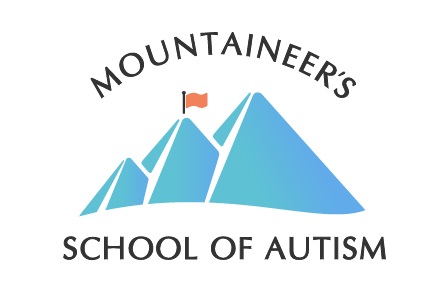 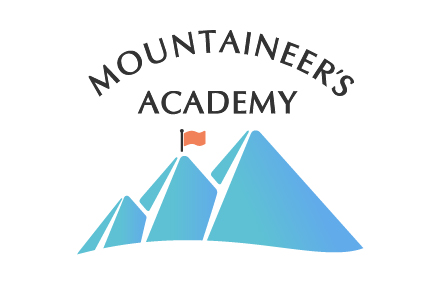       2018-2019 School Calendar            2018-2019 School Calendar      August ‘19August ‘19August ‘19August ‘19August ‘19August ‘19August ‘19SuMTuWThFS12345678910111213141516171819202122232425262728293031September ‘19September ‘19September ‘19September ‘19September ‘19September ‘19September ‘19SuMTuWThFS123456789101112131415161718192021222324252627282930Teacher Planning DayHoliday/School ClosedStart of SchoolFamily Fun EventJourney Group MeetingEnd of School   Field Day (This day students will be picked up at 12:00 PM)  